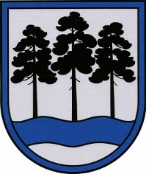 OGRES  NOVADA  PAŠVALDĪBAReģ.Nr.90000024455, Brīvības iela 33, Ogre, Ogres nov., LV-5001tālrunis 65071160, e-pasts: ogredome@ogresnovads.lv, www.ogresnovads.lv PAŠVALDĪBAS DOMES SĒDES PROTOKOLA IZRAKSTS50.Par Ogres novada pašvaldības domes, Ikšķiles novada pašvaldības domes un Lielvārdes novada domes lēmumu atcelšanuOgres novada pašvaldības dome 2022. gada 27. janvārī pieņēma lēmumu “Par Ogres novada pašvaldības iekšējo noteikumu Nr. 12/2022 “Ogres novada pašvaldības daudzdzīvokļu dzīvojamo māju energoefektivitātes komisijas nolikums” apstiprināšanu” (protokols Nr. 2, 42.), ar kuru apstiprināja Ogres novada pašvaldības iekšējos noteikumus Nr. 12/2022 “Ogres novada pašvaldības daudzdzīvokļu dzīvojamo māju energoefektivitātes komisijas nolikums”. Ar minēto iekšējo noteikumu spēkā stāšanos spēku zaudēja: Ogres novada pašvaldības 2014. gada 20. februāra nolikums “Daudzdzīvokļu dzīvojamo māju energoefektivitātes komisijas nolikums” (apstiprināts ar Ogres novada domes 2014. gada 20. februāra sēdes lēmumu (protokols Nr. 4; 19. §));Ikšķiles novada pašvaldības 2015. gada 26. augusta iekšējie noteikumi Nr. 15/2015 “Ikšķiles novada pašvaldības “Daudzdzīvokļu dzīvojamo māju energoaudita un renovācijas iesniegumu atlases komisijas nolikums” (apstiprināts ar Ikšķiles novada pašvaldības domes 2015.gada 26. augusta lēmumu Nr.8 (prot. Nr. 9));Lielvārdes novada pašvaldības 2016. gada 31. marta nolikums “Lielvārdes novada pašvaldības palīdzības energoefektivitātes pasākumu veikšanai daudzdzīvokļu dzīvojamās mājās piešķiršanas komisijas nolikums”.Ņemot vērā, ka ir beigušas pastāvēt Ogres novada pašvaldības Daudzdzīvokļu dzīvojamo māju energoefektivitātes komisija, Ikšķiles novada pašvaldības Daudzdzīvokļu dzīvojamo māju energoaudita un renovācijas iesniegumu atlases komisija un Lielvārdes novada pašvaldības palīdzības energoefektivitātes pasākumu veikšanai daudzdzīvokļu dzīvojamās mājās piešķiršanas komisija, nepieciešams atcelt domju lēmumus par minēto komisiju sastāva apstiprināšanu.Pamatojoties uz likuma “Par pašvaldībām” 41. panta pirmās daļas 4. punktu,balsojot: ar 23 balsīm "Par" (Andris Krauja, Artūrs Mangulis, Atvars Lakstīgala, Dace Kļaviņa, Dace Māliņa, Dace Nikolaisone, Dainis Širovs, Dzirkstīte Žindiga, Edgars Gribusts, Egils Helmanis, Gints Sīviņš, Ilmārs Zemnieks, Indulis Trapiņš, Jānis Iklāvs, Jānis Kaijaks, Jānis Lūsis, Jānis Siliņš, Linards Liberts, Mariss Martinsons, Pāvels Kotāns, Raivis Ūzuls, Toms Āboltiņš, Valentīns Špēlis), "Pret" – nav, "Atturas" – nav,Ogres novada pašvaldības dome NOLEMJ:Atcelt:Ogres novada domes 2014. gada 20. februāra lēmumu “Par daudzdzīvokļu dzīvojamo māju energoefektivitātes komisiju” (protokols Nr. 4, 19. §);Ogres novada domes 2014. gada 28. augusta lēmumu “Par grozījumu 20.02.2014. Ogres novada domes lēmumā „Par daudzdzīvokļu dzīvojamo māju energoefektivitātes komisiju”” (protokols Nr. 17; 28. §);Ogres novada pašvaldības domes 2015. gada 8. aprīļa lēmumu “Par grozījumiem 20.02.2014. Ogres novada pašvaldības domes lēmumā (prot. Nr. 4; 19. §) „Par daudzdzīvokļu dzīvojamo māju energoefektivitātes komisiju”” (protokols Nr. 5; 13. §);Ogres novada pašvaldības domes 2015. gada 21. maija lēmumu “Par izmaiņām daudzdzīvokļu dzīvojamo māju energoefektivitātes komisijas sastāvā” (protokols Nr. 7; 40. §);Ogres novada pašvaldības domes 2016. gada 20. oktobra lēmumu “Par grozījumu Ogres novada pašvaldības domes 2014. gada 20. februāra lēmumā „Par daudzdzīvokļu dzīvojamo māju energoefektivitātes komisiju”” (protokols Nr. 16; 10. §);Ogres novada pašvaldības domes 2016. gada 22. decembra lēmumu “Par grozījumiem Ogres novada domes 2014. gada  20. februāra lēmumā “Par daudzdzīvokļu dzīvojamo māju energoefektivitātes komisiju”” (protokols Nr. 19; 29. §);Ogres novada pašvaldības domes 2017. gada 21. septembra lēmumu “Par grozījumiem Ogres novada domes 2014. gada 20. februāra lēmumā “Par daudzdzīvokļu dzīvojamo māju energoefektivitātes komisiju” (protokols Nr. 4; 19. §)” (protokols Nr. 10; 20. §);Ogres novada pašvaldības domes 2018. gada 15. februāra lēmumu “Par grozījumu Ogres novada domes 2014. gada 20. februāra lēmumā “Par daudzdzīvokļu dzīvojamo māju energoefektivitātes komisiju” (protokols Nr. 4; 19. §)” (protokols Nr. 3; 10. §);Ogres novada pašvaldības domes 2019. gada 18. aprīļa lēmumu “Par grozījumiem Ogres novada pašvaldības domes 2014. gada 20. februāra lēmumā “Par daudzdzīvokļu dzīvojamo māju energoefektivitātes komisiju” (protokols Nr. 5; 8. §);Ikšķiles novada pašvaldības domes 2016. gada 24. februāra lēmumu “Par Ikšķiles novada pašvaldības Daudzdzīvokļu dzīvojamo māju energoaudita un renovācijas iesniegumu atlases vērtēšanas komisijas sastāva apstiprināšanu” (protokols Nr. 2, 18.);Ikšķiles novada pašvaldības domes 2018. gada 29. augusta lēmumu “Par izmaiņām Daudzdzīvokļu dzīvojamo māju energoaudita un renovācijas iesniegumu atlases komisijas sastāvā” (protokols Nr. 9, 18.); Lielvārdes novada domes 2019. gada 1. marta lēmumu Nr. 83 “Par komisijas apstiprināšanu Lielvārdes novada pašvaldības palīdzības saņemšanas energoefektivitātes pasākumu veikšanai daudzdzīvokļu mājām” (protokols Nr.3, 2.punkts);Lielvārdes novada domes 2019. gada 30. decembra lēmumu Nr. 433 “Par grozījumiem Lielvārdes novada pašvaldības palīdzības energoefektivitātes pasākumu veikšanai daudzdzīvokļu mājām piešķiršanas komisijas sastāvā”.Kontroli par lēmuma izpildi uzdot pašvaldības izpilddirektoram.(Sēdes vadītāja, domes priekšsēdētāja E.Helmaņa paraksts)Ogrē, Brīvības ielā 33Nr.32022. gada 24. februārī